       Конспект  интегрированного занятия во второй младшей группе                                   “Рисование рукой.Тюльпан.”            Образовательные области: познавательная, художественно-эстетическая  .                             Выполнила Власова Н.Г. воспитатель Д/о “Жарптица” Школы №1387        Задачи:-Познакомить детей с весенним цветком-тюльпаном, изучить его строение; -Обогащать словарный запас детей; -учить выбирать соответствующие предмету цвета -показать детям, как с помощью смешивания двух цветов получается третий,стимулировать интерес детей к экспериментированию;( на примере смешивания желтого и красного для получения оранжевого цвета);-показать детям как получить изображение с помощью окрагенной ладони;-развивать интерес к творчеству.Материалы, оборудование: Краски (гуашь): голубая, зеленая, красная, желтая.Демонстрационный материал: изображение на листе формата А2 тюльпана с луковицей(часть изображения с луковицей под землёй должна подгибаться)Лист для акварели, салфетки влажные,кисть широкая, широкая емкость(крышка от пластиковой коробки) для смешивания красок.                          Ход занятия:Воспитатель начинает занятие. (Изображение тюльпана скрыто)-Здравствуйте, ребята!Сегодня я шла к вам в садик и увидела один красивый весенний цветок...и, решила вам о нём рассказать.Весна уже подходит к концу, на деревьях распустились листочки, солнышко светит ярче, стало теплее и появились первые весенние цветы. Цветок о котором я вам хочу рассказать вы отгадаете, послушав моё стихотворение: (на фоне играет музыка “Вальс цветов” П.И.Чайковского)                          Гордый вид и строгий стан                          Это солнечный...тюльпан!(в это время воспитатель показывает изображение тюльпана, но подземная часть с луковицей подвёрнута назад)                         Он на клумбе поселился                          И весною распустился!Вот он какой наш Тюльпан! Давайте посмотрим, из чего он состоит:У него толстый стебель, широкие листья, на стебле один цветок. У цветка пять лепестков.Тюльпаны бывают самых разных цветов: красные, жёлтые, феолетовые и даже чёрные!Но главная особенность тюльпана, ребята, это то, что под землёй у него не корни, а...(и воспитатель отгибает нижнюю часть с изображенной на ней луковицей под землей)... луковица!Тюльпан растёт из луковицы!Луковицы Тюльпана в старые времена считались большим богатством, их могли выращивать у себя в садау только короли и королевы, а сегодня мы с вами их можем увидеть на каждой клумбе!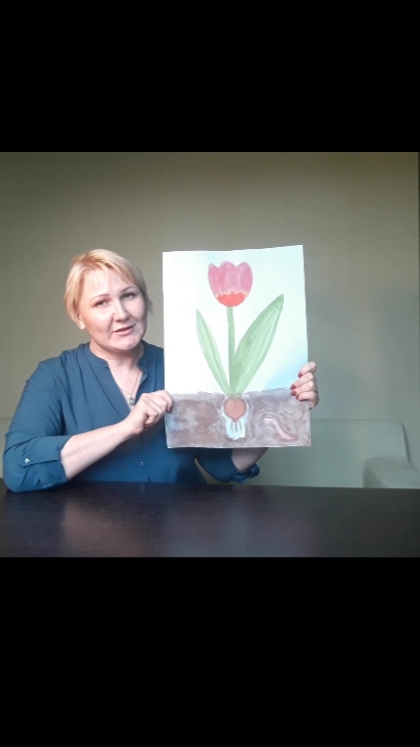 А сейчас. я вам предлагаю нарисовать свой Тюльпан, но, необычным способом: мы будем рисовать наш цветок не кисточкой, а своими ручками!Для этого нам с вами понадобятся:Чистый лист, краски: голубая для фона, зелёная для листочков, красная и желтая для цветка и баночка с водой.Начинаем с фона. Равномерно наносим краску на лист, берите на кисточку побольше воды. Когда фон будет готов, наберитесь терпения и подождите, чтобы он высох.И так, фон высох. Теперь берем зеленую краску и пальчиком, смелее, рисуем  стебель и широкие листья тюльпана. После этого обязательно вытрите руку салфеткой.Убираем голубую и зеленую краску.А теперь, ребята, самое интересное! Нам нужно две краски  для цветка: жёлтая и оранжевая. А я бы взяла ещё один цвет: оранжевый, но у меня нет оранжевой краски. А знаете ребята, есть один секрет и я вам его открою. Смотрите какой фокус я вам покажу:(смешиваем на крышке от пластиковой коробки)Сначала на нашу крышку наносим кисточкой красную краску, затем, чуть ниже  мажем желтую краску и на границе их перемешиваем, (демонстрируя детям как образуется оранжевый цвет).И так, у нас получается оранжевый цвет!Видите?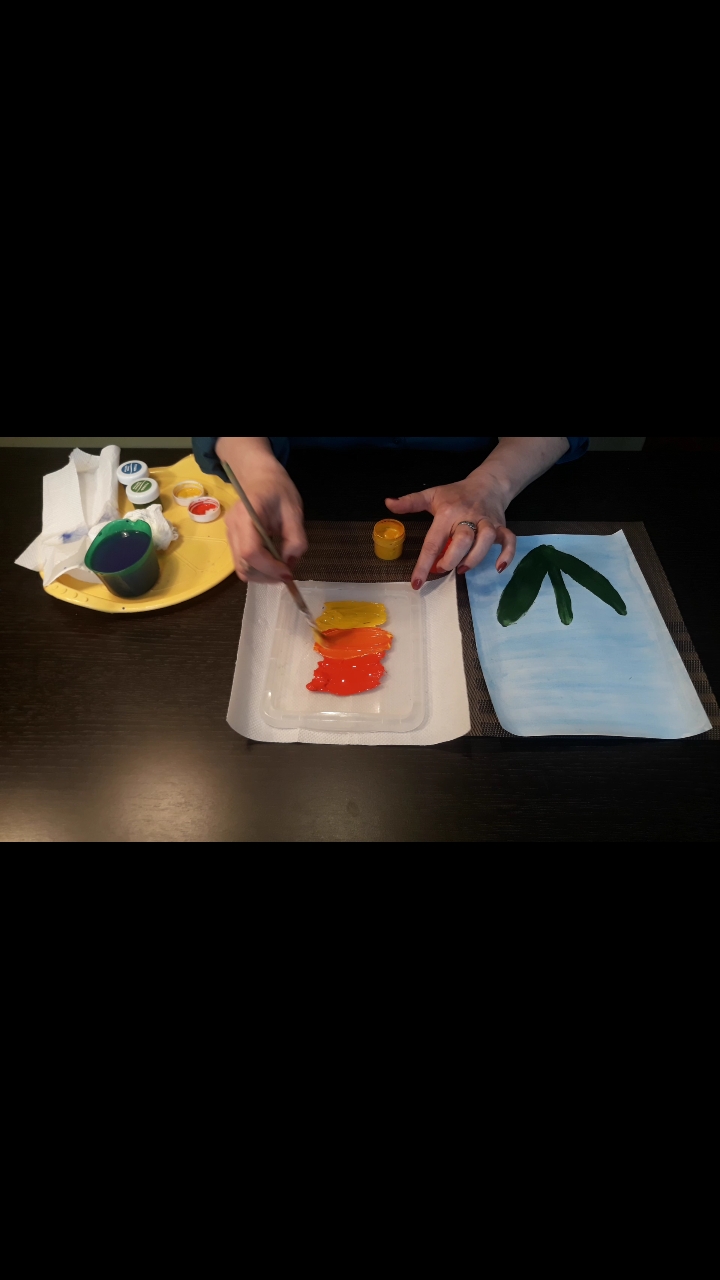 Теперь вы знаете, чтобы получить оранжевый цвет: нужно взять красную краску и оранжевую и просто перемешать.А теперь ребята. аккуратно, чтобы не испачкаться кладете руку ладошкой вниз на нашу смешанную краску, хорошенько промажте ладошку и пальчики, затем наложите руку на стебель и прижмите, чтобы отпечаталась ладошка. И вот, у нас получился наш чудесный тюльпан!Я думаю, что вашей маме или бабушке очень понравится этот  рисунок!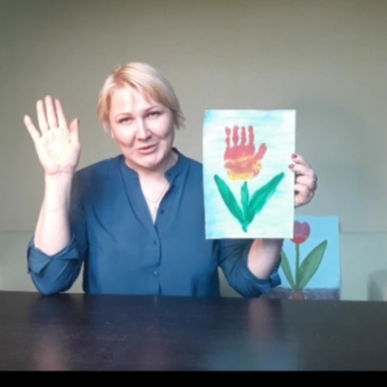  Ребята, я вижу, что у вас получились прекрасные цветы и вы помыли после рисования чисто свои руки!А сейчас я покажу для ваших рук игру:                             Пальчиковая гимнастика : Наши красные цветочки (складываем руки с прижатыми ладонями)Распускают лепесточки (ладони раскрываем в стороны)Ветерок немножко дышит (раскачиваем руки вправо-влево)Лепестки колышит (крутим раскрытыми ладонями по- и против часовой стрелки);Наши красные цветочки закрывают лепесточки (смыкаем ладони)Они тихо засыпают (сомкнутые ладони наклоняем вперёд)И головками кивают (киваем сомкнутыми ладонями вниз-вверх).Ребята, вы очень хорошо занимались сегодня, молодцы, спасибо за внимание!